Блок 21.	На каком из рисунков изображён Герб Российской Федерации? Обведи номер ответа.Михаил Васильевич Ломоносов (1711–1765 гг.) – выдающийся русский учёный, свои основные открытия он сделал в области физики и химии. По проекту Ломоносова был создан в 1755 г. Московский университет, который впоследствии был назван его именем.2.	Предположим, что тебе поручили подготовить сообщение о жизни и деятельности  М. В. Ломоносова. Выбери книгу, которая поможет тебе побольше узнать о М. В. Ломоносове.1)	Энциклопедия «Знаменитые путешественники»2)	Справочник «Выдающиеся россияне»3)	Телефонный справочник Московского университета 4)	Истории о великих русских монархах 3.	В каком веке жил и работал великий русский ученый М. В. Ломоносов? Обведи номер ответа.в XIХ векев XVIII векев XIIV векев XVII веке4.	Выбери ответ, в котором записано верное правило безопасного движения на велосипеде. 5.	Какие органы выводят из организма человека ненужные и вредные вещества?1)	почки и кожа2)	лёгкие и печень3)	кости и мышцы 4)	сердце и кровеносные сосуды6.	Из перечня названий животных выбери сначала  тех, которые на твой взгляд, являются хищниками. Запиши их  в левую колонку. В правую  колонку подбери из числа оставшихся тех животных, которыми питается каждый из хищников.лиса, комар, волк, заяц, ласточка, олень7.	Ксюша налила в стакан воды и бросила в воду комочек почвы. В воде от комочка вверх стали подниматься пузырьки.Какой вывод должна сделать Ксюша на основании своего опыта?1)	Почва вскоре полностью растворится в воде.2)	В почве есть воздух, выделение которого и наблюдается в опыте.3)	Песчинки, содержащиеся в почве, поднимаются вверх по мере нагревания воды.4)	В почве есть перегной, который разлагается в воде.Для выполнения задания тебе понадобится Атлас «Природоведение». Найди в атласе карту «Физическая карта полушарий». 9.	При помощи этой карты определи, какие из приведённых в таблице утверждений являются верными, а какие – неверными. Обведи «верно», если утверждение правильное, и «неверно», если оно ложное.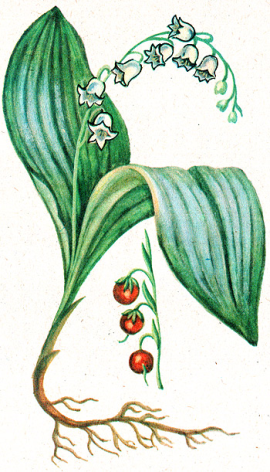 10.	Известно, что ландыш – многолетнее травянистое теневыносливое растение. Используя эти сведения, выбери из приведённого ниже списка нужные утверждения для описания данных признаков этого растения. Обведи все верные ответы.1.	Листья на длинных черешках собраны в розетку. 2.	Цветки имеют округло-колокольчатый околоцветник белого цвета.3.	Большие овальные листья располагаются поочередно на одревесневших ветвях. 4.	В первый год растение образует розетку листьев. На следующий год на зеленых стеблях образуются цветки, а затем семена, после чего растение погибает.5.	Встречается на открытых солнечных местах по опушкам и на лугах. 6.	Листья и цветки ландыша имеют лекарственную ценность.7.	В первый год после прорастания семян образуется только розетка листьев. В последующие годы растение цветет и образует семена. На зиму надземная часть отмирает, а весной листья отрастают вновь.8.	По одной из легенд ландыш вырос из капель крови святого Леонарда, израненного в битве со страшным драконом.9.	Лучше всего растёт в лиственных и сосновых лесах под плотными кронами деревьев.2.1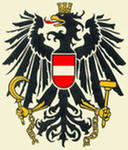 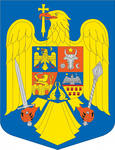 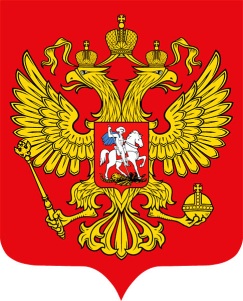 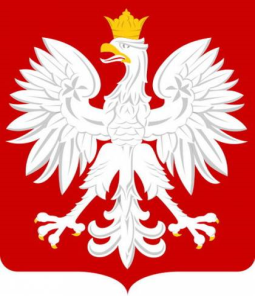 1)2)3)4)Прочитай небольшой текст и выполни задания 2 и 32.22.32.41)Двигаться по проезжей части навстречу автомобилям Двигаться по проезжей части навстречу автомобилям Двигаться по проезжей части навстречу автомобилям Двигаться по проезжей части навстречу автомобилям Двигаться по проезжей части навстречу автомобилям 2)Проезжать на велосипеде пешеходный переход на зеленый свет Проезжать на велосипеде пешеходный переход на зеленый свет Проезжать на велосипеде пешеходный переход на зеленый свет Проезжать на велосипеде пешеходный переход на зеленый свет Проезжать на велосипеде пешеходный переход на зеленый свет 3)Кататься по дорожке, обозначенной знаком Кататься по дорожке, обозначенной знаком Кататься по дорожке, обозначенной знаком Кататься по дорожке, обозначенной знаком 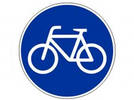 4)Кататься по дороге, обозначенной знаком Кататься по дороге, обозначенной знаком Кататься по дороге, обозначенной знаком 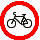 2.52.52.52.52.6Хищные животныеЖивотные, которыми питаются эти хищники2.72.8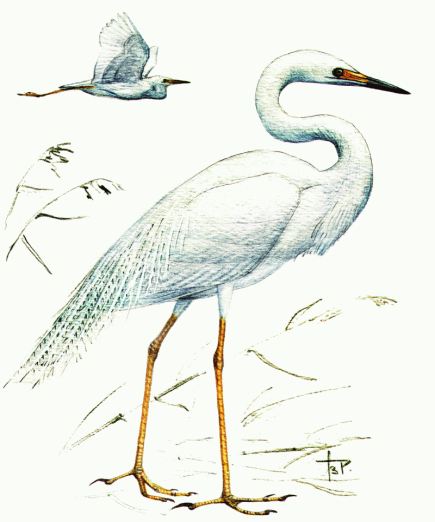 8.	Посмотрите на рисунок птицы.Чем питается эта птица? Какие особенности строения птицы позволили тебе сделать этот вывод?Ответ: 				2.9Утверждения1.	Воды Индийского океана омывают южные границы нашей страны.верноневерно2.	Берингово море относится к акватории Тихого океана.верноневерно3.	Территория Российской Федерации находится в Евразии.верноневерно4.	Южная Америка полностью располагается в южном полушарии Земли.верноневерно2.10